电子版毕业论文网上操作说明1登录网址： https://cloud.fanyu.com/organ/lib/lncu 用户名： lcdd1密  码： Lc1234562 下载检查操作流程1）.点击 “最终稿”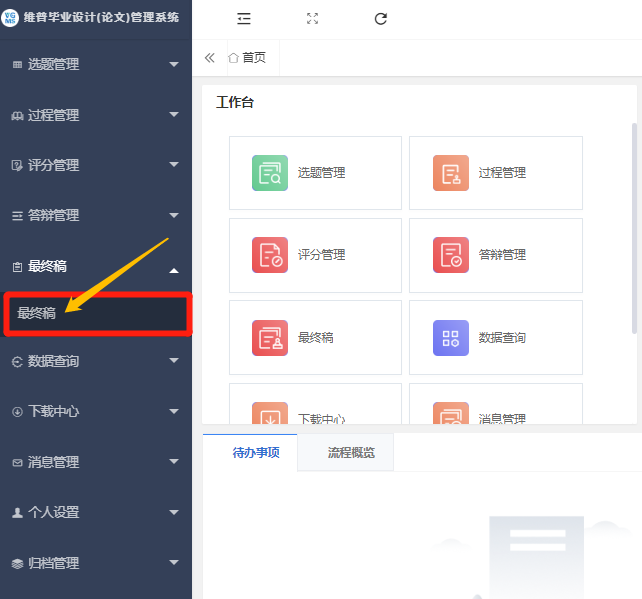 2. 选择“专业”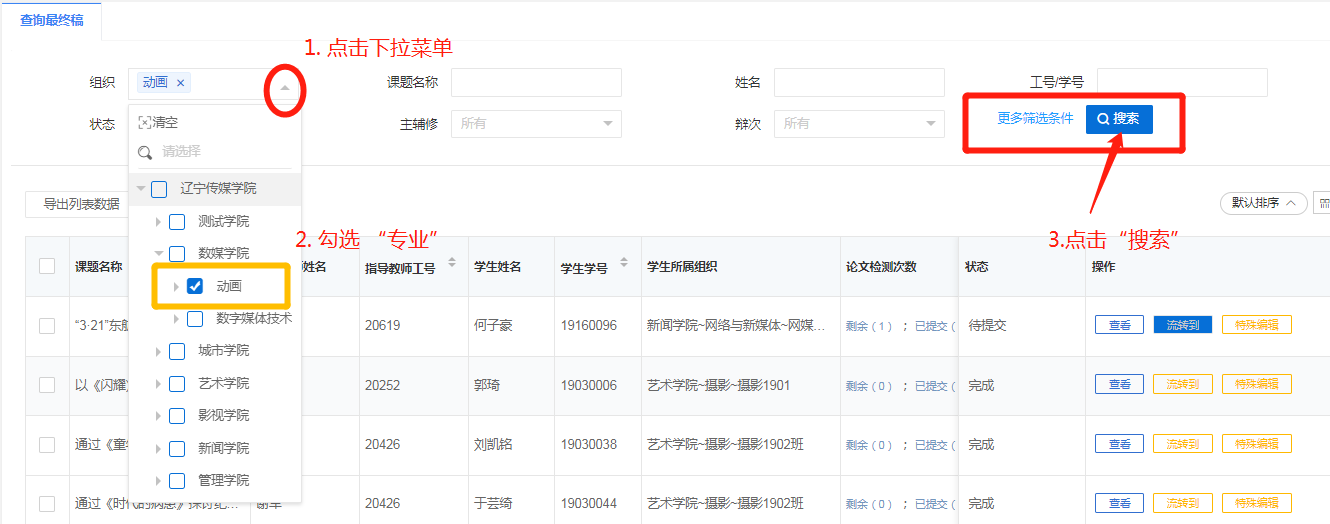 3.下载 “毕业论文”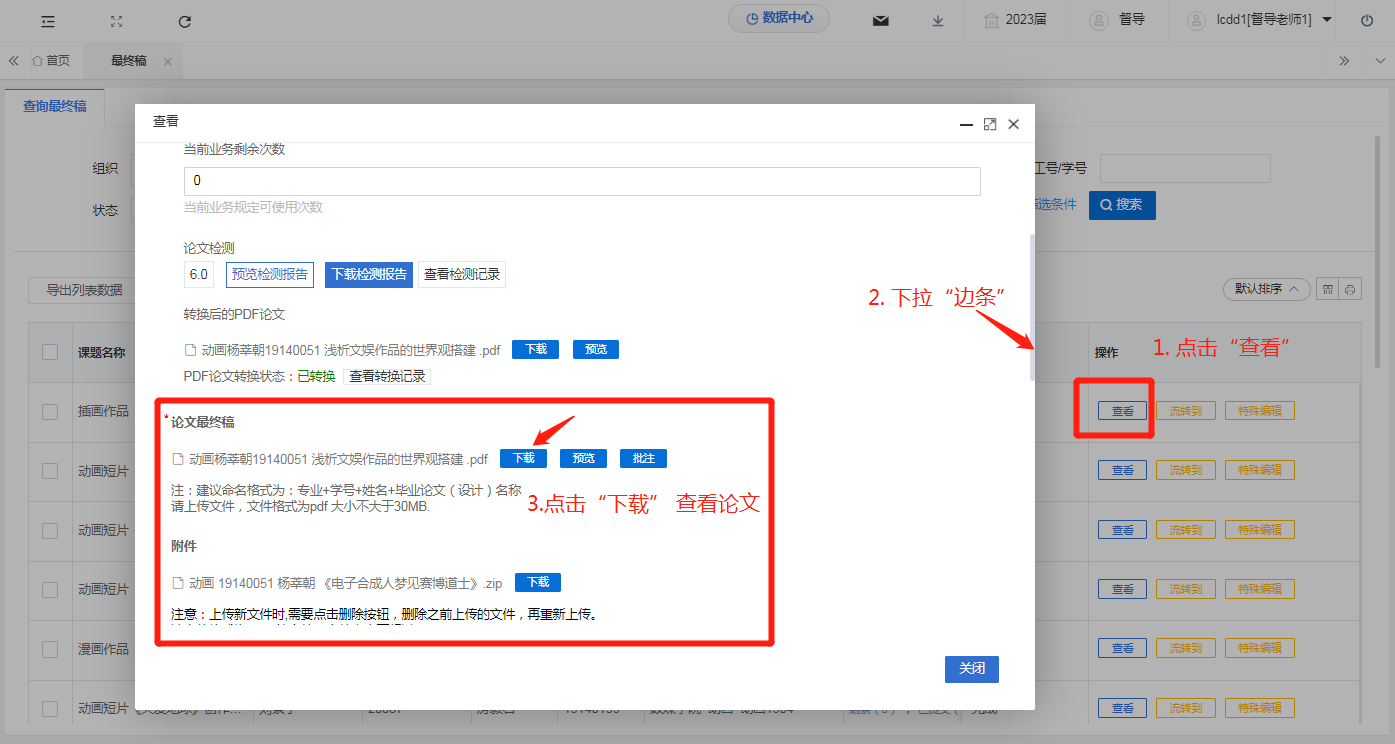 